ŠALČININKŲ R. JAŠIŪNŲ LOPŠELIO-DARŽELIO „ŽILVITIS“DIREKTORIUSĮSAKYMASDĖL VEIKLOS PLANO TVIRTINIMO2020 m. rugsėjo 3 d. Nr. V- 34   Vadovaudamasi Lietuvos Respublikos švietimo įstatymo 54 straipsnio 5 punktu, remdamasi Ikimokyklinio ugdymo programų kriterijų aprašu, patvirtintu Lietuvos Respublikos Švietimo ir mokslo ministro 2011 m. birželio 7 d. įsakymu Nr. V – 1009, Metodinėmis rekomendacijomis ikimokyklinio ugdymo programai rengti, Ikimokyklinio amžiaus vaikų pasiekimų aprašu, atsižvelgdama į Šalčininkų r. Jašiūnų lopšelio-darželio „Žilvitis“ tarybos 2020  m. birželio 22 d. nutarimu protokolo Nr. 9 ,       t v i r t i n u Šalčininkų r. Jašiūnų lopšelio-darželio „Žilvitis“ 2020-2021  m. m. veiklos planą. Direktorė                                                                                                       Svetlana BulavinaŠALČININKŲ RAJONO JAŠIŪNŲ LOPŠELIS-DARŽELIS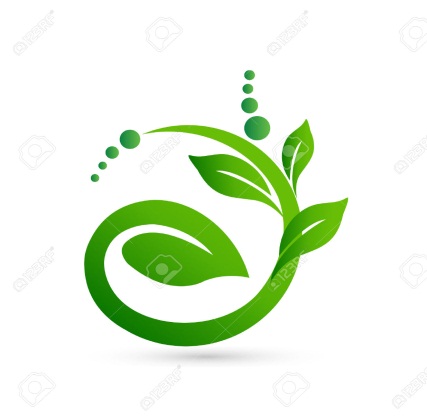 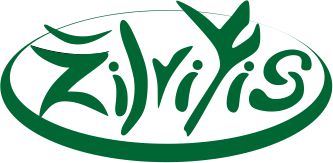 REKOMENDACIJOS VEIKLOS PLANUIĮGYVENDINTI2020-2021 M.M.Jašiūnai  2020 m.REKOMENDACIJŲ VEIKLOS PLANUI ĮGYVENDINTI  TURINYS1.Bendrosios nuostatos2. Praeitų  mokslo metų refleksija3. 2020-2021 mokslo metų veiklos tikslas, prioritetai ir uždaviniai4. Priemonių, 2020/2021 m. m. prioritetinėms įstaigos veiklos kryptims realizuoti, planas ir laukiami rezultatai5. LOPŠELIO- DARŽELIO SAVIVALDOS GRANDŽIŲ IR KOMISIJŲ VEIKLOS PLANAI:5.1. Įstaigos tarybos veiklos planas 5.2. Mokytojų tarybos veiklos planas 5.3. Metodinės veiklos ir gerosios darbo patirties sklaidos planas 5.4. Pedagoginės veiklos priežiūros planas 5.5. Ugdymo proceso organizavimo ir tobulinimo planas 5.6.  Vaiko gerovės komisijos veiklos planas5.7. Alkoholio, tabako ir kitų psichiką veikiančių medžiagų vartojimo prevencijos              priemonių planas5.8. Kultūrinė-pramoginė programa 5.9. Dalyvavimas projektuose ir programose5.10.  Tėvų informavimas ir švietimas5.11. Sveikos gyvensenos organizavimo planas5.12. Ugdymo proceso kontrolės planas5.13. Įstaigos ryšių plėtojimas5.14. Mokytojų kvalifikacijos tobulinimo programa 5.15. Darželio administracijos veiklos planas5.16. Sveikatos priežiūros veiklos planas5.17. Materialinės bazės gerinimo ir ugdymo modernizavimo planas  1. BENDROSIOS NUOSTATOS     	Šalčininkų rajono Jašiūnų lopšelio- darželio  veiklos planas parengtas vadovaujantis Lietuvos Respublikos švietimo įstatymu, Šalčininkų rajono savivaldybės strateginiu plėtros planu, Jašiūnų lopšelio-darželio 2020-2023 metų strateginiu planu, bendruomenės pedagoginės ir kultūrinės veiklos patirtimi bei pasiūlymais.	Jašiūnų lopšelio-darželio veikla grindžiama Vaikų teisių konvencija, Europos Sąjungos nuostatomis, Lietuvos Respublikos Konstitucija, Lietuvos Respublikos įstatymais, Lietuvos Respublikos Vyriausybės, Lietuvos Respublikos švietimo ir mokslo ministerijos, Lietuvos Respublikos sveikatos apsaugos ministerijos, Šalčininkų rajono savivaldybės tarybos, Šalčininkų rajono savivaldybės administracijos, Šalčininkų rajono savivaldybės administracijos švietimo skyriaus priimtais norminiais aktais bei lopšelio-darželio veiklą reglamentuojančiais norminiais aktais.                 LOPŠELIO- DARŽELIO DUOMENYSLopšelis- darželis įsteigtas ir veikia nuo 1989 m. spalio mėnesio.Lopšelio- darželio teisinė forma: biudžetinė įstaiga.Lopšelio- darželio priklausomybė: Šalčininkų rajono savivaldybės biudžetinė įstaiga.Lopšelio- darželio grupė: neformaliojo švietimo įstaiga.Lopšelio- darželio tipas: lopšelis- darželis.Lopšelio- darželio buveinė (adresas): Popierinės g. 23, Jašiūnai, Šalčininkų r., 17250 LT.Lopšelis – darželis yra viešasis  juridinis asmuo, turintis antspaudą su savo pavadinimu, sąskaitas banko įstaigose įstatymo nustatyta tvarka.Lopšelio- darželio ugdymo forma: dieninėPagrindinė veiklos sritis: neformalusis švietimas.2. 2019-2020 M.M. VEIKLOS REFLEKSIJA      Siekiant įvykdyti veiklos tikslą - vadovaujantis  raidos dėsningumais,  atsižvelgiant į vaiko  prigimtines  galias,  jo  individualią patirtį,  taikant inovacijas, modernius ugdymo metodus, padėti vaikui išsiugdyti savarankiškumo, sveikos gyvensenos, pozityvaus bendravimo, kūrybiškumo,  aplinkos  ir  savo šalies  pažinimo,  mokėjimo  mokytis pradmenis – buvo įgyvendinti uždaviniai.Uždaviniai ir jų įgyvendinimo rezultatai: Įgyvendintas pirmas uždavinys - sergėti  ir  stiprinti  vaiko  psichinę ir  fizinę sveikatą,  garantuoti  jo  saugumą, tenkinti aktyvumo ir judėjimo poreikį.Uždavinio įgyvendinimui buvo organizuotos: žaidimų dienos  – „Žaidžiu ir sportuoju“, organizuota meno ir sporto pramoga „Sveikas ir žvalus aš noriu dūkti po laukus“, pravestos sporto šventės  „Smagu sportuoti su draugu“; „Sportuosiu ir būsiu sveikas“;sporto ir sveikatos savaitė „Noriu augti sveikas“;vykdytas grupėse projektas „Sveikuoliukai“; tradiciškai lapkričio mėnesį buvo organizuotos „Futboliuko“ rungtynės.   Vaikai buvo skatinami saugoti savo sveikatą ir praktiškai bei teoriškai perimti sveikos gyvensenos  vertybes iš suaugusiųjų. Kiekviena diena vaikai mankštinosi su muzika, grupėse vedė sveikatos valandėles. Nepamiršta ir sveika mityba: darželyje vykdoma ES programa „Pienas vaikams“, vaikams ištisus metus buvo teikiamas suderintas maistas, duodama daug vaisių ir daržovių, darželyje     vykdoma ES programa „Vaisių vartojimo skatinimas mokyklose“, vaikai mokomi teisingai maitintis ir skirti sveiką maistą nuo nesveiko.Auklėtojos daug dirbo su vaikais saugaus eismo klausimais: vyko saugaus eismo valandėlės, viktorinos. Nepamirštas ir bendravimas su tėvais – tėvams buvo organizuotos atvirų durų dienos (prieš atidarant darželį po metų renovacijos), šventės, susirinkimai, pateikiama informacija stenduose, parodos ir t.t.;Dalyvavome akcijoje  „Tolerancijos dienos minėjimas“.Pasiekti antrojo uždavinio – sukurti grupėse aplinką, kuri skatintų vaikus veikti, ieškoti, tirti, atrasti įgyvendinimo rezultatai:       -     Ugdymo tikrovėje vaikas gali jaustis saugus tik tada, kai jam siūloma veikla atitinka                jo poreikius ir galimybes, todėl mūsų auklėtojos rengia grupės metinius (ilgalaikius)              planus pagal grupės savitumą, išskiriant prioritetines ugdymosi kompetencijas;savaitės (trumpalaikius) planus –  rengia pritaikant ugdymo turinį taip, kad atitiktų vaiko gabumus, poreikius, ugdymosi tempą, išskiriant 3–4 ugdytinius per savaitę; Pedagogai, siekdami individualizuoti ir diferencijuoti ikimokyklinio ugdymo turinį, geba vertinti, atskleisti ir išryškinti ugdytinio individualumą, turimą patirtį bei ugdymosi poreikius, yra sukaupę individualių ir diferencijuotų užduočių atskiroms temoms bei skirtingų gebėjimų ugdytiniams.poreikius buvo organizuoti  tradiciniai ir netradiciniai renginiai,  teminės kūrybinės raiškos savaitės, vykdytos  išvykos, ekskursijos. Dalyvauta Šalčininkų rajono renginiuose, tarptautinėse programose, projektuose bei konkursuose;dalyvauta įgyvendinant iniciatyvos „Visa Lietuva skaito vaikams“ programą „Skaitantys vaikų darželiai“;Su ugdytiniais lankytos įžymios mūsų miestelio vietos, keliauta į pažintinę ekskursiją į „Aušros“ gimnaziją, biblioteką; Pedagogai stebi vaiko pažangą ir fiksuoja individualius pasiekimus.Stiprinant švietimo paslaugų veiksmingumą, ugdymo programų įgyvendinimui yra muzikos salė, kur vaikai ir sportuoja.Siekiant įgyvendinti trečią  uždavinį ––  skatinti  vaikus  veikti,  bendrauti  su  bendraamžiais  ir  suaugusiais,  kartu  plėtojant  jų emocinę, socialinę ir kultūrinę patirtį. - buvo organizuoti:  tradiciniai ir netradiciniai renginiai, teminės kūrybinės raiškos savaitės, vykdytos  išvykos, ekskursijos. Dalyvauta rajono renginiuose, tarptautinėse programose, projektuose bei konkursuose;Kviesta Dieveniškių regioninio parko specialistę Amatų mokymams;Dalyvauta respublikinėje ikimokyklinio ir priešmokyklinio amžiaus vaikų kūrybinių darbų parodoje  „žaisk, juokauk, su raidėmis draugauk!“ ,respublikinėje ikimokyklinio ugdymo įstaigų vaikų kūrybinių darbų parodoje „Rieda saulė per pasaulį“;Mokslo metų pradžioje buvo įsigytos vaizdinės ir metodinės priemonės į grupes, plakatai, žaislai, konstruktoriai, dėlionės, didaktiniai žaidimai įvairių kompetencijų įgūdžiams lavinti. Įsigytos priemonės sveikatos kompetencijos įgūdžiams lavinti: kamuoliai, kaspinai, šokdynes. Meninės kompetencijos įgūdžiams lavinti buvo įsigyti dažai, pieštukai, flomasteriai, popierius, guašas ir t. t. Auklėtojos savo rankomis pagamino naujų metodinių priemonių: lėles teatrui, iliustracijas, matematikos metodinių priemonių, pasakų inscenizacijų; lopšelyje-darželyje „Žilvitis“ laikomasi tradicijų, papročių. Auklėtojos skyrė daug dėmesio etnokultūriniam ugdymui: liaudies žaidimams, pasakoms, savo krašto istorijai, organizuota daug renginių šia tema:  „Ištiesk gerumo ranką“, „Kalėdos“, „Močiutės skrynią pravėrus...“. Vaikai su auklėtojomis metų bėgyje vaidino inscenizacijose „Rudenėlio išdaigos“, „Mes gyvenam pasakų šaly“, linksmai ir šurmulingai su dainomis, žaidimais ir inscenizacijomis įvyko Užgavėnių šventė. Koridoriuje puikavosi pedagogų surengtos parodos;    Mokytojų tarybos posėdyje (jų buvo 4) pedagogai dalinosi patirtimi ugdymo aplinkos, priemonių atitikties klausimais. Kalbėta apie žalingų įpročių prevenciją, sveikos gyvensenos idėjų laikymąsi, grūdinimą, maitinimą, vaiko socialinių įgūdžių ugdymo veiksmingumą,   diskutuota apie pedagogines strategijas, motyvuojančių vaiką veikti aplinkų kūrimą, ugdomosios veiklos modeliavimo įvairovę. Pedagogų  metodiniuose pasitarimuose aptartos ir išdiskutuotos  ŠMM rekomenduojamos  Ikimokyklinio ugdymo metodinės rekomendacijos.  Vykę metodinės grupės pasitarimai buvo orientuoti į įstaigos veiklos tobulinimą, todėl   iškeltas uždavinys sėkmingai įgyvendintas. Įgyvendintas ketvirtas  uždavinys - sudaryti  palankias  sąlygas  perimti  tautos  kultūros  pagrindus  (  dorinius,  estetinius), didesnį dėmesį skiriant mūsų regiono tradicijoms ir papročiams.    Dabar labiau negu ankščiau pedagogai  siekia, kad vaikai įgytų įvairių kompetencijų ir įgūdžių, kurių reikia jas įgyjant: kalbos ugdymas, matematiniai vaizdiniai, gamtos pažinimas, socialiniai pagrindai, menas, technologijos, procesiniai įgūdžiai.Siekiant įgyvendinti šį uždavinįdarželyje Svečiavosi Jašiūnų muzikos mokyklos mokiniai su koncertu;Apsilankyta Balinskių dvaro sodybos rūmuose prakartėlių parodoje;Dalyvauta pilietinėje iniciatyvoje „Tolerancijos diena“;Šiais mokslo metais buvo organizuota daug vaikų darbelių parodų:  „Rudens lapų mozaika“, „Ruduo miške“, „Žiemos karalystėje“, „Idėja Lietuvai“.Įgyvendinant penktą uždavinį - Ruošti ir vykdyti įvairaus lygmens projektus – dalyvauta šiais mokslo metais:Respublikiniame Kelmės PPT prevenciniame projekte „Žaidimai moko“;Respublikiniame projekte „Sveikata visus metus“;Respublikinis kūrybinis projektas „Meškiukas Geo“;Respublikiniame projekte „Sveikatiada“;Programoje projekte „Visa Lietuva skaito vaikams“;LFF masinio vaikų futbolo vystymo programos „Sugrąžinkime vaikus į stadionus“ projekte „Futboliukas“.  Tarptautiniuose projektuose: „Ikimokyklinių ir priešmokyklinių grupių lenkų ugdomąja kalba Lietuvos Švietimo sistemoje veiklos rėmimas“. („Wsparcie bieżącej działalności przedszkoli i grup przedszkolnych z polskim językiem nauczania w litewskim systemie oświaty“);Tarptautinė ikimokyklinio ir priešmokyklinio ugdymo pedagogų metodinė – praktinė konferencija ,,Mums gera žaisti bei sportuoti“.Darželyje organizuota: Metodinė-pažintinė konferencija „Regiono savitumas ir vaikų ugdymo(si) sąsajos“;Praktinis  seminaras Šalčininkų r. logopedams tema „Kalbinių įgūdžių ugdymas, efektyvios priemonės ir metodai. Italijos patirtis.“ Dalyvavo Panevėžio lopšelio-darželio ‚Kastytis“ logopedė metodininkė J. Kedytė pasidalinti patirtimi.      Gerosios darbo patirties sklaida neatsiejama įstaigos veiklos dalis. Tai matoma lopšelio-darželio svetainės tinklaraštyje, www.jasiunudarzelis.lt ir rajono svetainėje www.salcininkai.lt     Pedagogai kvalifikaciją tobulino atsižvelgiant į iškeltus įstaigos ir savo prioritetus. Įgytas žinias ir gebėjimus pritaikė ugdomajame turinyje. Darželio pedagogai nuolat dalyvauja miesto ir šalies renginiuose bei mokslinėse –praktinėse  konferencijose,  kuriuose  kelia  savo  kvalifikaciją.  Dalyvauja įvairiuose  trumpalaikiuose  ir ilgalaikiuose  projektuose.  Esant  poreikiui,  kvalifikacijos  seminarų pravedimą organizuojame  savo įstaigoje.  Šeimoms,  auginančioms  vaikus,  kurie  turi  kalbos  ir  kalbėjimo  sutrikimų,  pagalbą ir konsultacijas teikia logopedas. Muzikinių bei meninių žinių vaikams teikia meninio ugdymo pedagogas, kuris taip pat vykdo įvairius projektus.        Ikimokyklinį ugdymą deriname su šeimų poreikiais, tai skatina mus atsinaujinti, atsiskleisti ir tobulėti, pastebėti kiekvieno vaiko individualumą, užtikrinti visapusišką vaiko lavinimą.  Integruojant į ugdymo programą įgyvendinamos: ikimokyklinio amžiaus vaikų saugios gyvensenos įgūdžių ugdymo programa, Lietuvos Respublikos švietimo ir mokslo ministro patvirtinta „Alkoholio, tabako ir kitų psichiką veikiančių medžiagų vartojimo prevencijos programa“, Sveikatos stiprinimo programa „Kelias į sveikatą“ 2017-2021 m. m.. Europos sąjungos projektas „Sveikatiada“, programa-projektas „Visa Lietuva skaito vaikams“, „Skaitantys vaikų darželiai“.    Atliktas pedagogų veiklos įsivertinimas, įstaigos metinės veiklos vertinimas.  Įstaigoje atliktas platusis auditas, padarytas apibendrinimas, pateiktos išvados ir rekomendacijos „giluminiam“ auditui atlikti.     2019 m.  priemonių analizė ir apibendrinimas skatina tobulinti veiklos programos įgyvendinimą, numatyti tobulintinas įstaigos sritis. Organizacinių priemonių įgyvendinimas užtikrino  tinkamą  įstaigos veiklą ir vaikų ugdymą(si). Lopšelyje-darželyje veikiančios komisijos:Vaiko gerovės komisija (veiklą reglamentuoja nuostatai, patvirtinti  direktoriaus įsakymu); Mokytojų ir pagalbos mokiniui specialistų (išskyrus psichologus) atestacijos komisija (veiklą reglamentuoja nuostatai, patvirtinti  direktoriaus įsakymu).Lopšelyje-darželyje įgyvendinamos programos:Lopšelio-darželio  „Žilvitis“  Ikimokyklinio  ugdymo(si)  programa  „Mažais žingsneliais mokyklos link“,  kurioje integruota Sveikatingumo ugdymo programa „Kelias į sveikatą“, „Alkoholio, tabako ir kitų psichiką veikiančių medžiagų vartojimo prevencijos programa“;   Veiklos efektyvumo didinimo kryptys:1. Inovacinių ugdymo būdų ir metodų taikymas vaikų veikloje, įgyvendinant lopšelio-darželio ,,Žilvitis“ ikimokyklinio ugdymo programas.2.  Kvalifikacijos  tobulinimas  ir  pedagogų rengimas  orientuojantis  į svarbiausias ikimokyklinio  ugdymo sritis. VIZIJATapti saugia, sveiką gyvenseną puoselėjančia, ugdymosi sėkmės siekiančia, savo veiklą grindžiančia bendruomenės susitarimais įstaiga.                                                MISIJAKiekviena vaiko diena, praleista darželyje- įdomi, svarbi, nuotaikinga, užtikrinanti vaikų saugumą ir nepakartojamą vaikystės žavesį.                                             FILOSOFIJA                                                      Auklėjimas – širdies darbas.                                                                                                              Pestalozzi3. PRIEMONIŲ, 2020 M. PRIORITETINĖMS ĮSTAIGOS VEIKLOS KRYPTIMS REALIZUOTI, PLANAS IR LAUKIAMI REZULTATAI:LAUKIAMI REZULTATAI:Lopšelis-darželis taps aktyvia, besimokančia ir nuolat tobulėjančia, siekiančia aukštos kultūros ir turinčia gerą įvaizdį regione ugdymo įstaiga. Įstaiga gebės naudotis novatoriškomis idėjomis, metodais ir būdais bei įgytomis kompetencijomis teikiant  kokybiškas ugdymo paslaugas. Įstaigos bendruomenės nariai, darniai dirbdami, aktyviai  bendradarbiaudami  ir bendraudami, puoselėdami bendražmogiškas vertybes, aktyviai dalyvaudami modernizuojant ugdymo(-si) aplinką, kurs jaukią ir saugią ugdymo įstaigą. Bendravimas ir bendradarbiavimas su šeima, socialiniais partneriais, kitomis ugdymo įstaigomis leis užtikrinti vaikų ir šeimų poreikių tenkinimą.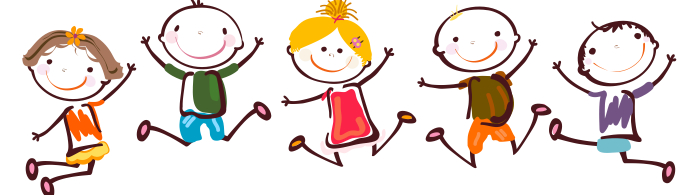 4 . 2020-2021 M.M. PRIORITETAI IR UŽDAVINIAIVEIKLOS PRIORITETAII. Prioritetas: Saugus ir sveikas vaikasII. Prioritetas :  Atsakingas, kūrybiškas pedagogų požiūris į ugdymą ir profesionalumo didinimą.VERTYBĖS:1.  Vaikų sveikatos saugojimas ir stiprinimas.2.  Atvirumas naujoms idėjoms.3.  Pedagogų nuolatinis tobulėjimas. 4.  Ugdymo kokybės gerinimas ir ugdymo aplinkos modernizavimas.5.  Bendruomeniškumas, tautiškumas ir etninė kultūra, pilietiškumas.TIKSLAS: Vadovaujantis  raidos dėsningumais,  atsižvelgiant į vaiko  prigimtines  galias,  jo  individualią patirtį,  taikant inovacijas, modernius ugdymo metodus, padėti vaikui išsiugdyti savarankiškumo, sveikos gyvensenos, pozityvaus bendravimo, kūrybiškumo,  aplinkos  ir  savo šalies  pažinimo,  mokėjimo  mokytis pradmenis. UŽDAVINIAI: 1.  Sergėti  ir  stiprinti  vaiko  psichinę ir  fizinę sveikatą,  garantuoti  jo  saugumą, tenkinti aktyvumo ir judėjimo poreikį.2.  Sukurti grupėse aplinką, kuri skatintų vaikus veikti, ieškoti, tirti, atrasti, rengiant ir vykdant  įvairaus lygmens projektus.3.  Plėtoti  vaikų emocinę, socialinę ir kultūrinę patirtį, didesnį dėmesį skiriant mūsų regiono tradicijoms ir papročiams.5. LOPŠELIO- DARŽELIO SAVIVALDOS GRANDŽIŲ IR KOMISIJŲ VEIKLOS PLANAIĮSTAIGOS  TARYBOS VEIKLOS PLANAS   5.2. MOKYTOJŲ TARYBOS VEIKLOS PLANAS 2020-2021 M.M. 5.3. METODINĖS GRUPĖS VEIKLOS PLANAS 2020-2021 M.M.5.4. PEDAGOGINIĖS VEIKLOS  PRIEŽIŪROS PLANAS5.5. UGDYMO PROCESO ORGANIZAVIMO IR TOBULINIMO PLANAS5.6. VAIKO GEROVĖS KOMISIJOS VEIKLOS PLANAS5.7. ALKONOLIO, TABAKO IR KITŲ PSICHIKĄ VEIKIANČIŲ MEDŽIAGŲ VARTOJIMO PREVENCIJOS PRIEMONIŲ PLANAS2019- 2020 M.M.TIKSLAS -Padėti suprasti rizikingo elgesio ir kitų sveikatą žalojančių faktorių žalą.5.8. LAISVĖS GYNIMO ATMINIMO RENGINIAI 2020-2021 M.M.5.9. KULTŪRINĖ-PRAMOGINĖ PROGRAMATikslas: puoselėti vaikų ir visos bendruomenės pagarbą tradicijoms bei sudaryti sąlygas vaikų saviraiškai ir kūrybiškumui plėtotis.5.10.. DALYVAVIMAS PROJEKTUOSE IR PROGRAMOSE  5.11. TĖVŲ INFORMAVIMAS IR ŠVIETIMAS5.12. SVEIKOS GYVENSENOS ORGANIZAVIMO PLANASTikslas: skatinti laikytis sveikos gyvensenos idėjų, įgyvendinant SSP “Kelias į sveikatą“ 5.13.  UGDYMO PROCESO KONTROLĖS PLANAS5.14. ĮSTAIGOS RYŠIŲ PLĖTOJIMAS5.15. MOKYTOJŲ KVALIFIKACIJOS TOBULINIMO PROGRAMA 2020-2021 M.M.KONSULTACIJOS AUKLĖTOJOMS (priedas)5.16. DARŽELIO ADMINISTRACIJOS VEIKLATikslas: koordinuoti bendruomenės veiklą įgyvendinant veiklos programą, ieškoti būdų veiklai tobulinti. 5.17. SVEIKATOS PRIEŽIŪROS VEIKLOS PLANAS   Tikslas: užtikrinti saugias, higienos reikalavimus atitinkančias vaikų buvimo įstaigoje     sąlygas.5.18. UGDYMO MODERNIZAVIMAS IR MATERIALINĖS BAZĖS GERINIMAS  Tikslas: ekonomiškai ir efektyviai naudoti lėšas, tinkamai vykdant ugdymo procesąPEDAGOGINĖS VEIKLOS PRIEŽIŪROS PLANASDirektoriaus pavaduotojos ugdymui Tikslas:Siekti ugdymo kokybės, užtikrinant kokybišką darželio paslaugų teikimą.Uždaviniai:Darbo metodų, formų ir veiklų analizė.Pedagoginės kompetencijos įvertinimas ir įsivertinimas.Teikti pagalbą mokytojams.Prižiūrėti, kaip vykdomi švietimo politiką ir pedagoginę veiklą reglamentuojantys dokumentai. Teikti siūlymus mokytojams dėl ugdymo efektyvumo, vertinti jų veiklą.Skleisti pažangias ugdymo proceso bei jo organizavimo formas ir gerąją patirtį. PEDAGOGINĖS VEIKLOS PRIEŽIŪROS PLANASDirektorės Tikslas:Siekti ugdymo kokybės gerinimo, vertinant ir įsivertinant ugdomąjį procesą, išskiriant privalumus ir trūkumus bei numatant galimybes pokyčiams.Uždaviniai:Išsiaiškinti ugdomojo proceso silpnąsias ir stipriąsias puses, numatant veiksmus ugdymo kokybės gerinimui.Analizuoti ir tobulinti darbo metodus bei formas.LAUKIAMAS REZULTATASĮgyvendinus keliamus uždavinius bus pasiekti kokybiniai įstaigos veiklos pokyčiai:užtikrinta ugdymo paslaugų kokybė;užtikrinti sanitariniai-higieniniai reikalavimai;atnaujintos mokymo priemonės;užtikrinta saugi, estetiška ir funkcionali aplinka;padidės šeimos pasitikėjimas įstaiga;įsisavinti nauji darbo metodai;BAIGIAMOSIOS NUOSTATOSProgramos įgyvendinimą koordinuos direktoriaus pavaduotoja ugdymui Irena Voicinovič.Priežiūrą vykdys direktorė Svetlana Bulavina.Už programos vykdymą bus atsiskaitoma įstaigos tarybai, Šalčininkų rajono Švietimo ir sporto skyriui.                                               _________________________________PRITARTA                                                                      Jašiūnų lopšelio-darželio „Žilvitis“                                             tarybos posėdžio 2020-06- 22                                         protokolu Nr.  9                                              PriemonėsVykdytojaiSėkmės kriterijai, rezultataiAtsiskaitymo forma, šaltiniai, kur bus informacijaĮSTAIGOS TARYBOS VEIKLOS PLANASTarybaGalimybė kokybiškai spręsti iškilusias problemas bei kompetentingai įgyvendinti ugdymo įstaigos tikslą ir uždavinius.ProtokolaiMOKYTOJŲ TARYBOS VEIKLOS PLANASDirektoriusPavaduotojas ugdymuiMokytojai Susipažins su naujaisiais ŠMM ir savivaldybės dokumentais, analizuos ugdymo procesą, plėtos gerąją darbo patirtį, analizuos ugdymo problemas ir ieškos konstruktyvių jos sprendimo būdų.Protokolai, skaidrės,veiklos ataskaitos, SSGG, pranešimai, anketinės apklausos ir t.t.METODINĖS VEIKLOS IR GEROSIOS PATIRTIES SKLAIDOS PLANASPavaduotojas ugdymuiMokytojai Gerės ugdymo kokybė ir teikiamos paslaugos. Gerės ugdymo procesas, numatys gaires ir priemones pedagoginio proceso plėtrai, dalinsis gerąją darbo patirtimi.Protokolai, skaidrės, renginių ir veiklų aprašai, nuotraukos, pranešimai, ataskaitos.PEDAGOGINĖS VEIKLOS PRIEŽIŪROS PLANAS (Direktoriaus, pavaduotoja ugdymui)DirektoriusPavaduotojas ugdymuiMokytojaiPedagoginio proceso tobulinimas, kompetentingas, sistemingas ir kryptingas ugdymo proceso organizavimas.Protokolai, skaidrės, suvestinės, ataskaitos.UGDYMO PROCESO ORGANIZAVIMO IR TOBULINIMO PLANAS DirektoriusPavaduotojas ugdymuiTobulės ugdymo procesas.Ataskaitos ir suvestinės.MATERIALINĖS BAZĖS GERINIMO IR UGDYMO MODERNIZAVIMO PLANAS DirektoriusŪkvedėGerės vaikų ugdymo(si) aplinka.Ataskaitos, suvestinės, lentelės, skaidrės.VAIKO GEROVĖS KOMISIJOS VEIKLOS PLANASVaiko gerovės komisijaMokytojaiBendruomenės nariai gaus kokybišką pagalbą ir profesionalią informaciją.Protokolai, ataskaitos.ĮSTAIGOS VEIKLOS KOKYBĖS ĮSIVERTINIMO DARBO GRUPĖS PLANASPavaduotojas ugdymuiVeiklos kokybės įsivertinimo komandaNuolat atliekamas įstaigos veiklos kokybės įsivertinimas, numatomi trūkumai, tobulintinos pusės.Ataskaitos, skaidrės, protokolai.MOKYTOJŲ KVALIFIKACIJOS TOBULINIMO PROGRAMA DirektoriusPavaduotojas ugdymuiTobulės mokytojų profesinė kvalifikacija. Bus sudarytos sąlygos mokytis visą gyvenimą.Ataskaitos, skaidrės.ALKOHOLIO, TABAKO IR KITŲ PSICHIKĄ VEIKIANČIŲ MEDŽIAGŲ VARTOJIMO PREVENCIJOS PRIEMONIŲ PLANASVisuomenės sveikatos biuro specialistėMokytojaiGerės ugdymo procesas, numatys gaires ir priemones pedagoginio proceso plėtrai, dalinsis gerąją darbo patirtimi.Renginių ir veiklų aprašai, nuotraukos, pranešimai, ataskaitos.SVEIKOS GYVENSENOS ORGANIZAVIMO PLANASVisuomenės sveikatos biuro specialistėMokytojaiVaikų sveikatos stiprinimas, sergamumo mažėjimas.Skaidrės, renginių ir veiklų aprašai, nuotraukos, pranešimai, ataskaitos.LAISVĖS GYNIMO IR DIDŽIŲJŲ NETEKČIŲ ATMINIMO RENGINIŲ PLANASPavaduotoja ugdymuiMokytojaiKryptingas ugdymo proceso organizavimas.Veiklų ir renginių  aprašai, nuotraukosKULTŪRINĖ-PRAMOGINĖ PROGRAMAMokytojaiMeninio ugdymo mokytojaPedagoginio proceso tobulinimas, kompetentingas, sistemingas ir kryptingas ugdymo proceso organizavimas.Skaidrės, renginių ir veiklų aprašai, nuotraukos, ataskaitos.TĖVŲ INFORMAVIMAS IR ŠVIETIMASDirektoriusMokytojaiVisuomenės sveikatos priežiūros specialistasVaikų tėvai gaus kokybišką pagalbą ir profesionalią informaciją.Protokolai, skaidrės, renginių ir veiklų aprašai, nuotraukos, pranešimai.ĮSTAIGOS RYŠIŲ PLĖTOJIMASDirektoriusMokytojaiNuolat atliekamas įstaigos veiklos kokybės įsivertinimas, numatomi trūkumai, tobulintinos pusės.Protokolai, skaidrės, renginių ir veiklų aprašai, nuotraukos, pranešimai, ataskaitos.DALYVAVIMAS PROJEKTUOSE IR PROGRAMOSEPavaduotoja ugdymuiMokytojai Gerės ugdymo kokybė ir teikiamos paslaugos,  gaires ir priemones pedagoginio proceso plėtrai, dalinsis gerąją darbo patirtimi.Protokolai, skaidrės, renginių ir veiklų aprašai, nuotraukos, pranešimai, ataskaitos.DARŽELIO ADMINISTRACIJOS VEIKLOS PLANASDirektoriusŪkvedėGalimybė kokybiškai spręsti iškilusias problemas bei kompetentingai įgyvendinti ugdymo įstaigos tikslą ir uždavinius.Protokolai, suvestinės, ataskaitos.SVEIKATOS PRIEŽIŪROS VEIKLOS PLANASVisuomenės sveikatos biuro specialistėDietistėVaikų sveikatos stiprinimas, sergamumo mažėjimas.Pranešimai, ataskaitos.Eil. Nr.Tema Atsakingi Data 1.2.3.4.5.6.7.8.9.2019-2020 m. m. darželio  tarybos veiklos analizė. Darželio tarybos veiklos ataskaita.DT veiklos plano sudarymas. Visuotinis susirinkimas.Programų „Pienas vaikams“, „Vaisiųvartojimo skatinimo“ vykdymasStebėti ir vertinti įvairias darželio veiklos sritisBiudžeto ir mokymo lėšų tikslingo paskirstymas ir veiksmingas panaudojimas ugdymo(si) edukacinių aplinkų kūrimui, priemonių įsigijimui ir kt. aptarimo  Lopšelio- darželio 2021 m.  biudžeto projekto. 2 % paramos lėšų panaudojimas Direktoriaus veiklos bei darželio ūkinės-finansinės veiklos 2019 m. aptarimasLopšelio-darželio darbo organizavimas vasaros mėnesiais.Teikti įvairiapusę pagalbą, kuriant saugų darželio mikroklimatą, patrauklią aplinką2020 m. įstaigos veiklos plano įgyvendinimo refleksijos. 2020/2021 m. m. įstaigos veiklos plano-projekto pristatymo, aptarimo.Klausimų ir problemų, atsiradusiųugdymo procese ar darželio bendruomenėje, atsižvelgiant į tėvų, pedagogų  bei ugdytinių interesus, svarstymas.Darželio taryba DT pirmininkasDirektorėDT, SSVOGDTDT DT DTDTDTDT pirmininkėDT2020 092020 10Pagal poreikį2021  012021 032021 04   Pagal poreikį2021 06 Pagal poreikįEil. Nr.TemaAtsakingi Data 1.2.3.4.5.Įstaigos grupių komplektavimas 2020-2021  m. m.  2020/2021 m .m. įstaigos veiklos plano pristatymas.Pedagogų veiklos 2020-2021 m. m.pristatymas bei ilgalaikių irtrumpalaikių ugdomosios veiklos planųaptarimas.Sveikos gyvensenos principų ugdymas.Sveikatos stiprinimo programos įgyvendinimas 2020 m. m. Auklėtojų savianalizės įsivertinimas, veiklos tobulinimo gairių numatymas. Įstaigos veiklos aptarimas.Priemonių vasarai numatymas. Pagrindinių lopšelio-darželio veiklos tikslų ir uždavinių 2021 - 2022 metams iškėlimas. DirektorėPavaduotoja ugdymuiSSSP grupėPavaduotoja ugdymuiPavaduotoja ugdymui2020 082020 09 262021  022021 052021 05-06Eil. Nr.Tema Atsakingi Data 1.2.3.4.5.6. Mokytojų metodinės grupės veiklos plano 2020/2021 m.m. projekto svarstymas. Ugdomosios veiklos planavimas: grupių žurnalų pildymas (ankstyvojo, ikimokyklinio amžiaus vaikų grupių ilgalaikis ir  trumpalaikis ugdomosios veiklos planavimas, vaikų pasiekimų aprašų pildymas.„Kūrybiniai, aktyvūs ir inovatyvus mokytojo darbo su vaikais metodai“. Ikimokyklinio amžiaus vaikų pasiekimų I-ojo (09-10 mėn.) vertinimo analizės aptarimas.Pozityvaus mikroklimato grupėje sudarymas, kaip viena iš prielaidų vaiko emocinei savijautai gerinti.                Kursų, seminarų apžvalga už 2020 m. II pusmetį. 2020 m. II-ojo pusmečio organizuotų renginių, akcijų aptarimas. Pedagoginio proceso priežiūros aptarimo už 2020 metų II pusmetį.Metodinių priemonių kūrimas/pristatymasDalijimasis patirtimi: atviros veiklos, konkursai, akcijos, parodos ,pedagoginė-psichologinė literatūra. 2021-2022 m.m. metodinės veiklos analizė. Veiklos gairių numatymas 2020-2021 m. m. Pavaduotoja ugdymuiPavaduotoja ugdymuiPavaduotoja ugdymuiMokytojaiPavaduotoja ugdymuiPavaduotoja ugdymui2020  09 2020 112021 012021 022021 042021 05Eil.Nr.InspektavimotemaKas numatoma inspektuoti(turinys)Kaip businformuojamaapieinspektavimorezultatusAtsakingi 1.TėvųsusirinkimaiPasiruošimas susirinkimui: koks jo tikslas, kokią informaciją auklėtojos teiks tėvams, kiek tėvaiyra aktyvūs išsakant savo nuomonę, pasiūlymusKartu su grupiųauklėtojomisaptariama, kieksusirinkimasatliepė išsikeltątiksląKartą per metus (arba pagal poreikį)2.Dienos ritmasdarželyjeVaiko diena darželyje: jopriėmimas, ugdomoji veikla,poilsis, pasivaikščiojimai, laisvi žaidimai, papildomi užsiėmimai, vaiko stebėjimasAptartiindividualiai supedagogaisKartą per mėnesį3.PedagoginėsveiklosplanavimasIšankstinis pasirengimas savaitės veiklai – tikslo ir uždavinių kėlimas, atsižvelgiant į savaitėstemą, individualius vaiko bei visos grupės ar kelių grupelių poreikius,netradicinių idėjų, projektinės veiklos taikymas veiklojeAptartimetodiniuosesusirinkimuosebei individualiaisu pedagogaisKartą per mėnesį4.Ugdymo procesoorganizavimasSąlygų, stimuliuojančių aktyvią vaikų veiklą sudarymas: priemoniųįvairovė ir patrauklumas, vaizdinės medžiagos parinkimas ir atitikimasvaikų gebėjimams ir amžiuiAptartimetodiniuosesusirinkimuosebei individualiaisu pedagogais,nuolat konsultuotiKartą per dumėnesius5.Ikimokyklinioamžiaus vaikųgrupių veiklosorganizavimasPlano rengimas, ugdymo metodų parinkimas. Vaikų pasiekimų vertinimasAptariama suauklėtojomisKartą per dumėnesius6.Muzikinėsveiklosorganizavimas irstebėjimas Savaitės temos integravimasmuzikinės veiklos metu. Šios veiklos organizavimas atsižvelgiant į vaikų amžių, supažindinimas sumuzikos instrumentais, noro muzikuoti ir dainuoti skatinimas.Aptariama suauklėtojomis irmeninio ugdymopedagogeKartą per dumėnesius7.Kūno kultūrosvalandėliųorganizavimasSavaitės temos integravimas kūno kultūros valandėlėje. Judesių koordinacijos, pusiausvyros,bendras kūno judesių lavinimas, žaidimų bei priemonių naudojimasAptariama kartusu auklėtojomis irkūno kultūrosspecialistuindividualiaiKartą perketvirtį8.RytinėsmankštosorganizavimasPriemonės, veiklos įvairovė Aptariama kartusu auklėtojomis irmeninio ugdymopedagogeindividualiai Kartą perketvirtį9.Logopedopagalbosreikalaujančiųvaikų korekciniodarbo stebėjimasDarbas su specialiųjų poreikių vaikais, bendradarbiavimas sušeima bei rezultato pasiekimasAptariama sulogopede, vaikųtėvais, VGK beipedagogų tarybospasitarimuoseKartą perketvirtį10.Atvirų durųdienos organizavimas.Šios dienos organizavimo tikslas, uždaviniai, metodai ir priemonės.Pasitarimaimetodiniuosesusirinkimuosebei individualioskonsultacijos.KartąmetuoseEil.Nr.PriemonėsDataAtsakingi1.Sudaryti sutartis su ugdytinių tėvais dėl vaikų priėmimo į ikimokyklinio ugdymo grupes.2020-09DirektoriusPavaduotojas ugdymui2.Parengti muzikinio ugdymo ir kūno kultūros valandėlių tvarkaraščius.2020-09-15Pavaduotojas ugdymuiMeninio ugdymo mokytoja N. Godovščikova3.Tvarkyti “Mokinių registrą”.2020-09Direktorius4..Dienyno pildymo priežiūra. Konsultacijos mokytojoms dienyno klausimais.2020 metaiDirektoriusPavaduotojas ugdymui5.Tvarkyti mokytojų ir mokinių duomenų bazes. Teikti mokinio krepšelio ataskaitas, ŠV-03, statistines ir kitas ataskaitas.Nuolat ir pagal pareikalavimąDirektorius6.Sudaryti mokytojų darbo grafikus, pildyti darbo tabelius.Kiekvieną mėnesįPavaduotojas ugdymui7.Atnaujinti ir papildyti įstaigos informacinius stendus.Pagal poreikįDirektoriusPavaduotojas ugdymui8.Nuolat atnaujinti ir tvarkyti įstaigos internetinį  puslapį.Pagal poreikįPavaduotojas ugdymui ir internetinio puslapio tvarkymo komanda9.Vykdyti įstaigos veiklos kokybės įsivertinimą.Pagal numatytą veiklos kokybės įsivertinimo planąPavaduotojas ugdymuiVeiklos kokybės įsivertinimo darbo grupė10. Vykdyti viešuosius pirkimus, perkant prekes, paslaugas iš krepšelio ir kitų lėšų.2020/2021 m.Pavaduotojas ugdymui, ūkvedė11.Tiriamoji-analitinė veikla: ugdytinių tėvų apklausa 2020/2021 m.DirektoriusPavaduotojas ugdymui12. Darželio strateginio veiklos plano, metinio įstaigos veiklos plano-projekto rengimas kitiems metams, ataskaitų ruošimas.2020/2021 m.DirektoriusPavaduotojas ugdymuiDarbo grupėEil. Nr.Tema Atsakingi Data 1.2.3.4.5.6.7.8. VGK veiklos plano 2020-2021 m.  m. tvirtinimas. Vaikų, lankančių logopedinius užsiėmimus sąrašo sudarymas 2020-2021 m .m. ir tvirtinimas. Vaikų kalbos vertinimas. Nemokamas vaikų maitinimas. Dalyvavimas ES programose „Pienas vaikams“ ir „Vaisių ir daržovių vartojimo skatinimas mokyklose“Dokumentų, reglamentuojančių spec. ugdymą aptarimas. Prevencinės, metodinės literatūros kaupimas, aptarimas, žinių pritaikymas praktikojeOrganizuoti akciją, inicijuojamą VŠĮ „Vaikų linija“, „Savaitė be patyčių“Konsultuoti tėvus dėl vaiko problemų.Vaikų pasiekimų, pažangos vertinimas.Vaikų drausminimas ir skatinimasVaikų gerovės komisijos veiklos vertinimas už 2020-2021 m. m.Dalyvauti rajone, apskrityje, respublikoje prevencijos klausimais organizuojamuose kvalifikacijos kėlimo renginiuose.Dalyvauti Lietuvos ekologiniame projekte „Mes rūšiuojam“ (elektros ir elektroninės įrangos, nešiojamųjų baterijų, atliekų rinkimas).VGK pirmininkėVGK pirmininkėVGK pirmininkėVGK pirmininkėVGK pirmininkėVGK pirmininkė VGK nariai, mokytojai VGK nariai, mokytojai2020 092020 11Nuolat2021 03Nuolat2021 052020-2021 m. m.Priemonės pavadinimasDataAtsakingiGrupės ugdomojoje veikloje numatyti ir vesti sveikos gyvensenos veiklas:Vaistų vartojimas: situacijų modeliavimas  ,, Gera ir bloga savijauta“Buitinės cheminės medžiagos: iliustravimas pavyzdžiu „Švara ir sveikata“;Tabakas:  paaiškinimas “Žalingi įpročiai”;Alkoholis: pokalbis „Kas gali atsitikti“.Įstaigos informaciniuose stenduose teikti išsamią ir tikslią informaciją apie rūkymo, alkoholio žalą.Rengti lankstinukus tėvams apie rūkalų, alkoholio žalą.2020 11; 2020 022020 102020 012020 04Du kartus per metusGrupių auklėtojosGrupės auklėtojosData    Renginys AtsakingiSausio13-oji Laisvės gynėjų dienaugdomoji veikla vyr. grupėseDokumentinių filmų apžvalga Grupės auklėtojos Vasario16-ojiLietuvos Valstybės atkūrimo diena Viktorina vaikamsapie LietuvąGrupių auklėtojosKovo11-ojiLietuvos nepriklausomybės atkūrimo dienakūrinėlių  skaitymas apie TėvynęGrupių auklėtojosEil. Nr.Veiklos turinysAtsakingi Data 1.Piešinių konkursas „Sudie, vasarėlė!“Auklėtojos2020-09-2. Saugaus eismo savaitė Europos judrioji savaitė .“Saugiai keliauju į darželį“Auklėtojos2020-093.Rudens šventė „Čeža lapai auksinio rudens“N. Godovščikova2020-104.Konkursas “Sveikuolių sveikuoliai“grupių auklėtojos 2020-115.Vaistažolių arbatos gėrimo valandėlėsAuklėtojosRudens laikotarpy3.Kūrybinė vaikų darbelių paroda iš gamtinės medžiagos  „Rudenėli, rudenėli – kiek gėrybių dovanoji!“D. OsipovičV.Beliavskaja2020-104.Šventinė pramoga N. Godovščikova2020-11-5.Edukacinė veikla – žvakių gamybaauklėtojos 2020-116..Gerumo savaitė „Ištiesk gerumo ranką“. „Advento vainiką mes pinam kartu...“O. Černiavskaja2020-127.Kalėdų šventiniai rytmečiai I. Voicinovič2020-128.Piešinių paroda „Oi ta žiema, žiemužė...“J. Levkovič2020-129.Žiemos sporto šventė ,,Smagu sportuot su draugu“I.PozniakJ. Moroz2021-0110.Kalbos savaitė: pasakų skaitymo ir klausymosi magija“Auklėtojos2021-0111.Sveikos mitybos savaitė  Auklėtojos2021-0212.Darbelių paroda „Margą juostą Lietuvai pinu“.E. Vasiukevič2021-0213.Užgavėnių šventė N. Godovščikova2021-0214.Pavasario sporto šventė „Sportuosiu ir būsiu sveikas“TomaševskaD. Bogdzevič2021-0315.„Kad žemė būtų graži „ skirta Žemės dienai.Grupių auklėtojos2021-0316.Vaidiname vieni kitiems „Mažieji teatro artistai“Grupių auklėtojos2020-0317. Pavasarinė aplinkos tvarkymo talka ,,Gelbėti gamtą nuo šiukšlių ne gėda“. Auklėtojos2021 0418.Netradicinės dailės technikos kūrybinių darbų paroda „Kvepiantis pavasaris“E. BogdanD. Bernatovič2021 0419.Šventinis renginys Motinos dienai paminėti „Aš laimingas, kai šalia mama!“N. Godovščikovagrupių auklėtojos2021-0520..Vaikų gynimo diena „Vaikystės aitvarai“Auklėtojos2021-0621.Kūrybos savaitė „Gėlių kilimėlis“.Vaikų darbų parodaI.GrigorovičT. Juchnevič2021-0522.Išvyka į Jašiūnų Balinskio dvarąAuklėtojos 23.„ Velykos – pavasario šventė“N. Godovščikova2021-04- 24.Baigiamasis metų koncertas Vyr. grupių auklėtojos2021-05-Eil. Nr.TemaAtsakingiData1.Ikimokyklinio amžiaus vaikų saugios gyvensenos įgūdžių ugdymo programaPavaduotoja ugdymui2020-2021 m.m.2.Lietuvos Respublikos švietimo ir mokslo ministro patvirtinta „Alkoholio, tabako ir kitų psichiką veikiančių medžiagų vartojimo prevencijos programa“Pavaduotoja ugdymui2020-2021 m.m.3.Sveikatos stiprinimo programa „Kelias į sveikatą“ 2017-2021 m. m..D. Osipovič2020-2021 m.m.4.Europos sąjungos projektas „Sveikatiada“E. Salavatova, 2020-2021 m.m.5.Programa-projektas „Visa Lietuva skaito vaikams“ I.Voicinovič2020-2021 m.m.6.Programa ,,Pienas vaikams“ V. Kaladiun2020-2021 m.m.7.Programa ,,Vaisių  vartojimo skatinimas švietimo įstaigose“V.Kaladiun2020-2021 m.m.8.Respublikinis prevencinis projektas „Žaidimai moko“E. VasiukevičO. Černiavskaja2020-2021 m.m.Eil. Nr.Tema Atsakingi Data 1.2.3.4.5.6.Skatinti tėvus, aktyviai dalyvavusius ir padėjusius, parėmusius darželį ( padėkos, paskatinimai).Lopšelio- darželio svetainės atnaujinimas Lankstinukai vaikų ugdymo klausimais.Šeimos diena darželyjePedagoginis tėvų švietimas iki ateinant vaikams į ikimokyklinę įstaigą. Tėvų įtraukimas į grupės gyvenimą:atvirų durų dienos, įvairios išvykos, vakaronės, arbatos valandėlės, pokalbiai prie apvalaus stalo, tėvų susirinkimai, lankstinukai, atmintinės  ir kt.;Informacijos tėvams teikimas apie vaikų ugdymą ir ugdymąsi, individualius gebėjimus ir pažangą, programų vykdymą ir kt.tėvų dalyvavimas projektinėje veikloje Medžiagos pateikimas informaciniuose stenduose (pedagoginiai ir psichologiniai straipsniai, rekomendacijos, žinios apie ikimokyklinį ugdymą rajone ir šalyje, žinios apie ugdymą konkrečioje grupėje ir t.t.); Organizuoti vaikų ir jų tėvų renginius (šventės, akcijos, menų savaitės, teatro dienos, parodos)Auklėtojos Auklėtojos  AuklėtojosAuklėtojos AuklėtojosAuklėtojos Nuolat Nuolat Pagal poreikįPagal poreikįPagal poreikįMetų bėgyjeEil. Nr.Veiklos turinysAtsakingi Data Data 1.Masinė ryto mankšta laukeGrupės pedagogai2020 092020 092. Judriųjų žaidimų dienosGrupių auklėtojos2020 092020 093.Projektas „Sveikuoliukai“ vykdomasgrupėse.Pirmadienis: noriu būti sveikas (sveikasmaistas ir sportas);antradienis: plokščiapėdystės profilaktika;trečiadienis, ketvirtadienis: grupinės sporto varžybos;penktadienis: judėjimas netradicinėseerdvėse. Grupių auklėtojos2020-10-2020-10- 4.Sveikatos valandėlės grupėseGrupės pedagogaiKartą per mėnesį Kartą per mėnesį 5.Ekologiško elgesio gamtoje ugdymas -  dalyvavimas respublikiniame projekte „Mes rūšiuojame“.Vaikų pagalba tvarkant teritorijąGrupės pedagogaiRudenį, pavasarįRudenį, pavasarį6.Sporto ir sveikatos savaitė „Noriu augti sveikas“ E. VasiukevičE. Bogdan2020-10-2020-10- 7. Žalingų įpročių prevencija: alkoholio, tabako ir kitų psichiką veikiančių medžiagų vartojimo prevencijos programos įgyvendinimas.Grupės pedagogai2020-2021 m.m.2020-2021 m.m.8.SAUGUS ELGESYS (saugaus elgesio ir savisaugos įgūdžių ugdymas) Video filmų žiūrėjimas Saugaus eismo dienos lopšelyje-darželyje. Lėlių teatro spektakliai saugaus eismo tema. Piešinių paroda saugaus eismo temaGrupės pedagogai2020 – 2021  m.m.2020 – 2021  m.m.9.Formuojamas tėvų supratimas apie sveiko gyvenimo būdo svarbą šeimoje. Pateikiama literatūra, organizuojami susitikimai su medikais, auklėtojomis, kvietimas dalyvauti darželio sporto šventėsePedagoginė bendruomenėpagal planąpagal planą10.„Futboliuko“ turnyrasI.Grigorovič2020 m. lapkritis2020 m. lapkritis11.Stendiniai pranešimai grupėse pagal  poreikiusGrupės pedagogai2020-2021 m.Eil. Nr.Inspektavimo temaInspektavimo tikslasAtsakingas RUGSĖJIS1.2020-2021 m.m. grupių veiklos planų rengimasAuklėtojų planavimo sistema, dienyno pildymasDirektoriusPavaduotojas2.Teminis patikrinimas Grupės įrengimas, ugdymo aplinka, ugdomoji veikla. Ugdymo priemonių atranka, pritaikymasDirektoriusPavaduotojas     SPALIS1.Auklėtojų iniciatyvos ieškant naujų ugdymo metodų Auklėtojų bendradarbiavimo su vaikais patrauklumasD. Osipovič2.“Saugiai keliauju į darželį“Vaikų saugaus elgesio ir savisaugos įgūdžių ugdymasI.PozniakLAPKRITIS1. “Sveikuolių sveikuoliai“ Kūrybiškumą skatinančių metodų taikymas veikloje.2.Projekto metodų atspindis savaitiniuose planuose.Ugdymo metodų taikymas; metodų įvairovė;E. VasiukevičGRUODIS2. Pasiruošimas Kalėdiniams renginiams. Priemonių bei idėjų įvairovėMeninio ugdymo mokytojaSAUSIS1.Žaidžiame teatrą su vaikaisAuklėtojos pasiruošimas ugdomajai veiklaiJ.MorozVASARIS1.Ugdytinių fizinis aktyvumas kasdieninėje veikloje. Priemonių bei idėjų įvairovė V. BeliavskajaKOVAS1.Vaikų ekologinių  gebėjimų ugdymas. Auklėtojų bendradarbiavimo su vaikais patrauklumasD. Bogdzevič2.„Sportuosiu ir būsiu sveikas“sveikų gyvenimo nuostatų laikymasis, naudojantis įvairiomis sveikatos ugdymo priemonėmisA.TomaševskaBALANDIS1.Vaikų sensorinis ugdymasVaikų užimtumas, aktyvumas, priemonių parinkimasI.Grigorovič2.Netradicinės dailės technikosKūrybiškumą skatinančių metodų taikymas veikloje.E. BogdanGEGUŽĖ1.2020-2021m.m. grupių veiklos planų  projektas. Vasaros rėžimo vykdymas. Įvairūs rėžiminiai momentai.Pasiekimai, problemos, analizėPedagoginė bendruomenė2.Organizuotų renginių kokybė Vaikoporeikių tenkinimas.Direktorė 10.Vykdomų įstaigoje programų ir projektųveiksmingumas, aktualumas.pavaduotoja ugdymuiEil. Nr.Tema Atsakingi Data 1.2.3.4.5.6.7.8.9.10.11.12.13.14.15. Tęsti  bendradarbiavimą su Šalčininkų savivaldybės ikimokyklinėmis ugdymo įstaigomisBendradarbiavimas su Vilniaus rajono Rudaminos, Valčiūnų lopšeliais-darželiais.Naujų rėmėjų paieška. Bendravimas su Jašiūnų girininkija(naujametinių eglučių atvežimas, knygų apie gamtą įsigijimas)Bendravimas su Jašiūnų seniūnija (parodos, šventės). Dalyvavimas miestelio šventėseBendradarbiavimas su kaimo biblioteka(knygų keitimas, susitikimai)Bendradarbiavimas su Jašiūnų gimnazijomis (pagal bendradarbiavimo planą)Bendradarbiavimas su Šalčininkų r. Darbo birža dėl pagalbinių darbininkų etatų darželio teritorijai tvarkytiBendradarbiavimas su Šalčininkų r. Savivaldybės administracijos Pedagogine psichologine tarnybaBendravimas 	su Jašiūnų ambulatorija(sveikatos patikrinimas, konsultacijos tėvams)Bendradarbiavimas su Jašiūnų bažnyčios klebonu (parodos bažnyčioje per Kalėdas ir Velykas, susitikimai su kunigu)Bendravimas su Jašiūnų muzikos mokyklaBendravimas su Šalčininkų  rajono Dieveniškių regioninio parko centruBendravimas su Šalčininkų r. Baltosios Vokės kraštotyros muziejaus specialistaisTęsti  bendradarbiavimą su Lietuvos „Žilvičių“ ikimokyklinėmis ugdymo įstaigomis.Direktorė, pavaduotoja ugdymui Direktorė, pavaduotoja ugdymui Direktorė, pavaduotoja ugdymui Direktorė, pavaduotoja ugdymui Pavaduotoja ugdymui Direktorė, pavaduotoja ugdymui Direktorė, pavaduotoja ugdymui Direktorė, logopedasVisuomenės sveikatos priežiūros specialistas Pavaduotoja ugdymuiDirektorėDirektorė Direktorė Direktorė, pavaduotoja ugdymui2020-2021 m.m.PriemonėsSėkmės kriterijaiApibendrinimo formaData1.Kvalifikacijos tobulinimo prioritetų nustatymasVeiklos organizavimas remiantis prioritetaisMokytojų taryba2020-092.Mokytojų savianalizės aptarimasSavianalizės ir veiklos tobulinimo anketos, mokytojų kvalifikacijos tobulinimo lentelėsMokytojų tarybaMokslo metų pabaigoje3.Mokytojų dalyvavimas kvalifikacijos tobulinimo renginiuoseLygių galimybių mokytojams tobulintis sudarymas;DirektoriusPer mokslo metus4.Kvalifikacijos tobulinimas IT srityjeŠiuolaikinių technologijų naudojimas metodinėje, ugdomojoje veikloseMokytojų tarybaPer mokslo metus4.Kvalifikacijos tobulinimas vaikų sveikos gyvensenos srityje. Bendradarbiavimas su VSB.Įgyti gebėjimai padės įgyvendinti sveikatinimo programą ,,Kelias į sveikatą“Mokytojų tarybaPer mokslo metus5.Kvalifikacijos tobulinimas vaikų meninių gebėjimų ugdymo srityjeĮgyti gebėjimai padės ugdyti vaikų meninės saviraiškos gebėjimusMokytojų tarybaPer mokslo metus6.Kvalifikacijos tobulinimas darbo su šeima srityjeĮgyti gebėjimai padės įgyvendinti tėvų švietimo ir informavimo planąMokytojų tarybaPer mokslo metus7.Mokytojų, dalyvavusių kvalifikacijos kėlimo renginiuose, dalijimasis įgyta patirtiNaujovių šalies švietimo sistemoje diegimas, įstaigos mokytojų idėjų sklaidaSu darbo patirtimi bus supažindinta lopšelio-darželio bendruomenėMokytojų tarybaPer mokslo metus8.Bendradarbiavimas su Šalčininkų  ir Vilniaus rajono ikimokyklinio ugdymo įstaigų auklėtojomis pagal  bendradarbiavimo sutartisNaujų kompetencijų įgijimas, dalijimasis patirtimi. Ugdymo proceso tobulėjimasMokytojų tarybaPer mokslo metus9.Metodinių darbų, priemonių aprašų, planų, savianalizių kaupimas metodinių darbų bazėjeTurtinama įstaigos metodika, tobulinama pačių pedagogių sukurta ikimokyklinio ugdymo programaMokytojų tarybaPer mokslo metus10.Lopšelio-darželio bendradarbiavimas rengiant ir įgyvendinant edukacinius projektus, inovacijų sklaidaParengti projektai atskleis inovacijas, idėjas, gerins ugdymo kokybę lopšelio-darželio bendruomeneiMokytojų tarybaPer mokslo metus11. Ilgalaikės stažuotės –nauja kvalifikacijos tobulinimosi forma Supažindinti mokytojus su ilgalaikėmis stažuotėmis – kaip nauja patrauklia kvalifikacijos tobulinimosi forma ir siekti jos.Mokytojų tarybaPer mokslo metusEil.Nr.TurinysLaikasAtsakingas asmuo1.Ugdomojo proceso planavimas irorganizavimasDu kartus permėnesįDirektoriaus pavaduotojaugdymui2.Ankstyvojo amžiaus vaikų ugdymoorganizavimas: adaptacijos sunkumai,aplinkos sąlygos ir kt.Nuolat Direktoriaus pavaduotojaUgdymui, direktorė3.Ikimokyklinio amžiaus vaikų ugdymoorganizavimasNuolat Direktoriaus pavaduotojaugdymui4.Bendravimas ir bendradarbiavimas suugdytinių tėvais, formų ir būdųaptarimas, parinkimas, panaudojimasNuolat Direktoriaus pavaduotojaugdymui, grupių auklėtojos5.Grupės aplinkos kūrimas, priemoniųįvairovė ir parinkimas pagal vaikųamžiųNuolat Direktoriaus pavaduotojaugdymui, direktorė, dietistė6.Pasirengimas kūno kultūros ir muzikinei veiklaiNuolat Direktoriaus pavaduotojaugdymui,meninio ugdymo pedagogė7.Vaikų kalbinių įgūdžių ugdymasNuolatLogopedė, direktoriaus pavaduotojaugdymui,8.Vaikų pasiekimų aprašaiDu kartusmetuoseDirektoriaus pavaduotojaugdymui, grupių auklėtojos9.Vaikų sveikatos saugojimas irstiprinimasNuolatDirektoriaus pavaduotojaugdymui, grupių auklėtojos,sveikatos priežiūros specialistė10.Vaikų psichinės sveikatos puoselėjimas,palankaus mikroklimato įstaigoje irgrupėse kūrimasNuolatDirektoriaus pavaduotojaugdymui, grupių auklėtojosEil. Nr.Veiklos turinysAtsakingi Data 1.Aplinkos svetingumas, estetikaatvirų durų diena;grupių taisyklių kūrimas;vaiko Teisių Konvencijos studijavimas;darželio renginių atvirumas bendruomenei;„Gerumo“ akcijos pravedimas;edukacinės aplinkos turtinimas;lankstinukų išplatinimas;Direktorė,Pavaduotoja ugdymui,2020-2021 m.m.2. Personalo kompetencijos panaudojimasinformaciniai stendai grupėse;bendravimas su kitais specialistais;pagalba jauniems specialistams;vadovavimas studentų praktikai;kasmetinis instruktažas;įstaigos veiklą reglamentuojančių dokumentų parengimas.Direktorė, pavaduotoja ugdymui2020-2021 m. m.3.Ugdymą skatinanti aplinkaugdymo priemonių įsigijimas;didaktinių priemonių gaminimas;knygų pirkimas;ugdymo priemonių atitiktis pagal amžių, vaikų poreikius;grupių dienotvarkės;grupės bendruomenės kūrimas;erdvių įvairiems vaikų interesams tenkinti įrengimas.Direktorė, pavaduotoja ugdymui2020-2021 m. m.4.Įvaizdžio kūrimo kultūravaikų darbų parodos seniūnijoje, bibliotekoje, mokyklose;susirašinėjimas su kitais darželiais;dalyvavimas miestelio šventėse;kvietimas dalyvauti darželio šventėse;svečiavimasis kituose darželiuose.Direktorė, pavaduotoja ugdymui2020-2021 m.m. 5.Ugdymo turinio planavimastiriamosios ir analitinės veiklos vykdymas darželyje;metodinė pagalba planavimui;kursų medžiagos analizavimas ir pritaikymas praktikoje;konsultacijų teikimas;dalinimasis gerąja patirtimi;ugdymo turinio planavimo atitiktis valstybinėms rekomendacijoms;planavimo lankstumas ir integralumas;kasdieninės veiklos planavimo atitiktis darželio programai;nuolatinis pedagogų informavimas apie naujoves ŠMM, supažindinimas su LR Vyriausybės, ŠMM bei steigėjo priimtais dokumentais, įsakymais, nutarimais.Direktorė, pavaduotoja ugdymui2020-2021 m.m. 6.Finansiniai ištekliailėšų racionalus paskirstymas bei taupymas;išsamus ir sistemingas informavimas apie išteklius;darželio tarybos dalyvavimas sprendžiant finansinius klausimus.Direktorė 2020-2021 m. m.7.Audito vykdymasVAG2020-2021 m.m.Eil. Nr.Veiklos turinysAtsakingi Data 1.Vaikų sveikatos, bendruomenės narių saugumo užtikrinimasDirektorėauklėtojosnuolat2.Skleisti gerąją darbo patirtį sveikos gyvensenos ugdymo klausimais.  Rekomendacijų parengimas stiprinant vaikų sveikatą.Direktorėnuolat3.Pranešimas pedagogų (mokytojų) tarybos posėdyje apie  sveikos gyvensenos nuostatų laikymąsi įstaigoje.SSP „Kelias į sveikatą“ DG nariai2021 -01-4.Savalaikis įstaigos darbuotojų sveikatos patikrinimasV. Kaladiunnuolat5.Sveikatingumo veiklos stebėjimas:grūdinimas oru;fizinis aktyvumas;Direktorė2020-2021 m. m.6.Valgiaraščių suderinimas su VMVTDietistė2020-2021 m. m.7.Patiekalų ruošimo technologijos srauto diagramų laikymasisDietistėnuolat8.Periodiškai vesti darbo instruktažą su darbuotojais (dėl grupių, virtuvės tvarkymo, maisto paruošimo ir išdavimo tvarkos)Dietistė2020-2021 m. m.9.Grupių švara ir estetika. Sanitarinis patikrinimas vieną kartą per savaitę. VSP specialistaspagal planą10.Visapusiškas patikrinimas vieną kartą per mėnesį. Direktorėkartą per mėnesį11.Maisto produktų sandėlio patikrinimasDietistėkartą per savaitę12.Indų, žaislų plovimo ir priežiūros tikrinimasDietistėnuolat13.Metinio vidinio RVASVT sistemos audito atlikimas lopšelio-darželio maisto blokeDietistė2020-01- Eil. Nr.Veiklos turinysAtsakingi Data 1.Ugdymo aplinkos gerinimas ir materialinės bazės turtinimas:Priemonių įsigijimasBaldų įsigijimas;Direktorė,ūkvedė2021-05-2.Darbuotojų bei vaikų sauga ir sveikata:darbuotojų instruktavimas saugos ir sveikatos darbe klausimais;valymo inventoriaus atnaujinimasDirektorė 2020-10-123.Priešgaisrinė ir civilinė sauga:- priešgaisrinės ir civilinės saugos dokumentų patikrinimas;Direktorė,ūkvedė2021-10-144.Vidaus patalpų remontas ir priežiūradirektorė 2020-2021 m.5. Teritorijos bei įrenginių remontas ir priežiūra:ūkvedė2020-20216.Metinės inventorizacijos pravedimasūkvedė2020-12-307.Viešųjų pirkimų organizavimasūkvedėnuolatEil.Nr.PriemonėsDataLaukiami rezultataiAtsiskaitymo forma1.Dalyvavimas renginiuose. Renginių organizavimas ir jų pravedimas, formų įvairovė.Pagal numatytą renginių planąPlėtosis renginių organizavimas, pedagogių gebėjimai organizuoti nuotaikingus renginius. Metodiniame pasitarime ir asmeniškai su mokytoju.2.Dokumentacija:2.1. vaikų asmens bylų dokumentavimas;NuolatSistemingas, nuoseklus irkokybiškas planavimas.Dienynai, planai, ataskaitos atitiks susitarimus ir bendrusreikalavimus.Vaikų pasiekimai ir pažanga bus fiksuojami atitinkamos formos lentelėse, su vaiko pasiekimais, problemomis sistemingai supažindami tėvai.Metodiniame pasitarime ir asmeniškai su mokytoju.2.2.2. grupių metiniai, savaitiniai planai, ugdomojo proceso planavimas, jo kokybė;NuolatSistemingas, nuoseklus irkokybiškas planavimas.Dienynai, planai, ataskaitos atitiks susitarimus ir bendrusreikalavimus.Vaikų pasiekimai ir pažanga bus fiksuojami atitinkamos formos lentelėse, su vaiko pasiekimais, problemomis sistemingai supažindami tėvai.Metodiniame pasitarime ir asmeniškai su mokytoju.2.2.3.vaikų pasiekimų ir pažangos fiksavimas, vertinimas, apibendrinimas.2.4.dienyno pildymo priežiūra. 2021-04/052020-09/10NuolatSistemingas, nuoseklus irkokybiškas planavimas.Dienynai, planai, ataskaitos atitiks susitarimus ir bendrusreikalavimus.Vaikų pasiekimai ir pažanga bus fiksuojami atitinkamos formos lentelėse, su vaiko pasiekimais, problemomis sistemingai supažindami tėvai.Metodiniame pasitarime ir asmeniškai su mokytoju.3.Ugdomojo proceso organizavimas:3.1. rytinių mankštų pravedimas, formos ir įvairovė;2020-102021-012021-04Tobulės ugdymo procesas bei ugdymo kokybė. Veiklų originalumas. Teorinis ir metodinis mokytojų pasirengimas ir gebėjimų plėtra. Mokytojų gebėjimas tinkamai paruošti veiklos kampelius ir priemones vaikų ugdomajai, žaidybinei ir kt. veiklai.Plėtosis bendradarbiavimas su šeima. Tėvai bus skatinami aktyviau įsitraukti į ugdymo(si) procesą.Metodiniame pasitarime ir asmeniškai su mokytoju.3.3.2. pasiruošimas kūno kultūros valandėlėms, jų pravedimas; fizinio aktyvumo užtikrinimas pasivaikščiojimų metu.2020-102021-012020-03Tobulės ugdymo procesas bei ugdymo kokybė. Veiklų originalumas. Teorinis ir metodinis mokytojų pasirengimas ir gebėjimų plėtra. Mokytojų gebėjimas tinkamai paruošti veiklos kampelius ir priemones vaikų ugdomajai, žaidybinei ir kt. veiklai.Plėtosis bendradarbiavimas su šeima. Tėvai bus skatinami aktyviau įsitraukti į ugdymo(si) procesą.Metodiniame pasitarime ir asmeniškai su mokytoju.3.3.3.popietinių veiklų organizavimas, vaikų užimtumas;    2020-092020-112021-02Tobulės ugdymo procesas bei ugdymo kokybė. Veiklų originalumas. Teorinis ir metodinis mokytojų pasirengimas ir gebėjimų plėtra. Mokytojų gebėjimas tinkamai paruošti veiklos kampelius ir priemones vaikų ugdomajai, žaidybinei ir kt. veiklai.Plėtosis bendradarbiavimas su šeima. Tėvai bus skatinami aktyviau įsitraukti į ugdymo(si) procesą.Metodiniame pasitarime ir asmeniškai su mokytoju.3.Tobulės ugdymo procesas bei ugdymo kokybė. Veiklų originalumas. Teorinis ir metodinis mokytojų pasirengimas ir gebėjimų plėtra. Mokytojų gebėjimas tinkamai paruošti veiklos kampelius ir priemones vaikų ugdomajai, žaidybinei ir kt. veiklai.Plėtosis bendradarbiavimas su šeima. Tėvai bus skatinami aktyviau įsitraukti į ugdymo(si) procesą.Metodiniame pasitarime ir asmeniškai su mokytoju.3.3.4. muzikinių veiklų organizavimas;2020-092020-112021-02Tobulės ugdymo procesas bei ugdymo kokybė. Veiklų originalumas. Teorinis ir metodinis mokytojų pasirengimas ir gebėjimų plėtra. Mokytojų gebėjimas tinkamai paruošti veiklos kampelius ir priemones vaikų ugdomajai, žaidybinei ir kt. veiklai.Plėtosis bendradarbiavimas su šeima. Tėvai bus skatinami aktyviau įsitraukti į ugdymo(si) procesą.Metodiniame pasitarime ir asmeniškai su mokytoju.3.3.5.dalyvavimas atvirose veiklose, vakaronėse, popietėse.Pagal numatytą renginių planąTobulės ugdymo procesas bei ugdymo kokybė. Veiklų originalumas. Teorinis ir metodinis mokytojų pasirengimas ir gebėjimų plėtra. Mokytojų gebėjimas tinkamai paruošti veiklos kampelius ir priemones vaikų ugdomajai, žaidybinei ir kt. veiklai.Plėtosis bendradarbiavimas su šeima. Tėvai bus skatinami aktyviau įsitraukti į ugdymo(si) procesą.Metodiniame pasitarime ir asmeniškai su mokytoju.3.3.6.aktyviųjų, netradicinių darbo metodų taikymas ugdomajame procese. IKT taikymas.2020-102020-122021-022021-04Tobulės ugdymo procesas bei ugdymo kokybė. Veiklų originalumas. Teorinis ir metodinis mokytojų pasirengimas ir gebėjimų plėtra. Mokytojų gebėjimas tinkamai paruošti veiklos kampelius ir priemones vaikų ugdomajai, žaidybinei ir kt. veiklai.Plėtosis bendradarbiavimas su šeima. Tėvai bus skatinami aktyviau įsitraukti į ugdymo(si) procesą.Metodiniame pasitarime ir asmeniškai su mokytoju.3.3.7. palankios emocinės ir žaidybinės aplinkos kūrimas. 2020 m. II pusmetis ir pagal poreikįTobulės ugdymo procesas bei ugdymo kokybė. Veiklų originalumas. Teorinis ir metodinis mokytojų pasirengimas ir gebėjimų plėtra. Mokytojų gebėjimas tinkamai paruošti veiklos kampelius ir priemones vaikų ugdomajai, žaidybinei ir kt. veiklai.Plėtosis bendradarbiavimas su šeima. Tėvai bus skatinami aktyviau įsitraukti į ugdymo(si) procesą.Metodiniame pasitarime ir asmeniškai su mokytoju.4.Mokytojų kvalifikacijos kryptingumas2020 I ir II pusmetisMokytojai aktyviai ir kryptingai kels savo profesinę kvalifikaciją, tobulins profesinės veiklos įgūdžius.Metodiniame pasitarime ir asmeniškai su mokytoju.5.Ugdomosios aplinkos atnaujinimas:pasiruošimas naujiems mokslo metams, grupių paruošimas, stendų atnaujinimas rūbinėlese, pasiruošimas sutikti ir priimti vaikus, saugių darbo sąlygų ir saugios aplinkos užtikrinimas.2020-08/09Grupių aplinkos sumodeliuotos pagal sanitarinius-higieninius reikalavimus. Vaikų saugumo užtikrinimas.Mokytojų tarybos posėdis ir asmeniškai su mokytoju.Eil.Nr.PriemonėsDataLaukiami rezultataiAtsiskaitymo forma1.Pedagoginio ir techninio personalo darbo organizavimas užtikrinant vaikų saugumą ir sveikatą.2020-09Sumažės vaikų sergamumas, gerės ugdymo kokybė ir teikiamos paslaugos.Mokytojų  tarybos posėdis2.Maitinimo organizavimas2020-022020-042020-062020-092020-12Plėtosis kultūrinių-higieninių įgūdžių ugdymas.Asmeniškai su mokytojuMokytojų tarybos posėdis3.Renginių organizavimasPagal numatytą renginių planąKokybiškesni renginiai, džiugios vaikų emocijos.Metodiniame pasitarime4.Dienos ritmo laikymasis2020-012020-032020-092020-12Savalaikis vaikų maitinimas, ugdymas, kėlimas iš po pietų miego.Mokytojų  tarybos posėdis5.Vaikų priėmimas:a) mokytojo  ir tėvų bendravimas ir bendradarbiavimas;b) informacijos perteikimas (informaciniai stendai).2020-092020-102020-12Savalaikis ir sistemingas informacijos pateikimas.Mokytojų tarybos posėdis6.Pasiruošimas naujiems mokslo metams2020-08Grupės aplinka bus sumodeliuota taip, kad vaikas jaustųsi saugus.Mokytojų tarybos posėdis7.Atvirų veiklų, vakaronių  stebėjimasPagal numatytą renginių planąGerės bendradarbiavimas su šeima.Asmeniškai su mokytojuMokytojų tarybos posėdis